T.C.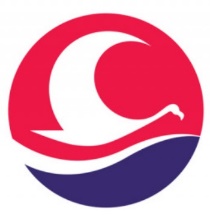 BURDUR MEHMET AKİF ERSOY ÜNİVERSİTESİSağlık Bilimleri EnstitüsüMülakat Sınavı Giriş BelgesiT.C.BURDUR MEHMET AKİF ERSOY ÜNİVERSİTESİSağlık Bilimleri EnstitüsüMülakat Sınavı Giriş BelgesiAday NoFOTOĞRAFT.C. No  FOTOĞRAFAdı - SoyadıFOTOĞRAFProgramın Türü            Tezli Yüksek Lisans                     Doktora             Tezli Yüksek Lisans                     Doktora FOTOĞRAFAnabilim DalıFOTOĞRAFProgramın AdıFOTOĞRAFMülâkat Sınav YeriFOTOĞRAFMülâkat SınavıTarih:  Saat: FOTOĞRAFPuanlarıPuanlarıPuanlarıPuanlarıALES PuanıYabancı Dil PuanıMezuniyet NotuMezuniyet Notu100’lük4’lükEnstitü SekreteriEnstitü SekreteriAday NoFOTOĞRAFT.C. No  FOTOĞRAFAdı - SoyadıFOTOĞRAFProgramın Türü            Tezli Yüksek Lisans                     Doktora             Tezli Yüksek Lisans                     Doktora FOTOĞRAFAnabilim DalıFOTOĞRAFProgramın AdıFOTOĞRAFMülâkat Sınav YeriFOTOĞRAFMülâkat SınavıTarih:  Saat: FOTOĞRAFPuanlarıPuanlarıPuanlarıPuanlarıALES PuanıYabancı Dil PuanıMezuniyet NotuMezuniyet Notu100’lük4’lükEnstitü SekreteriEnstitü Sekreteri